Matična škola u Donjoj ZeliniDobar tek!ŠKOLA ZADRŽAVA PRAVO IZMJENE JELOVNIKA.1.10.Varivo od mahuna sa pilećim fileom,  mladom mrkvicom, kruh2.10.Špageti  bologneze, kruh i  zelena salata3.10.Rižoto sa svinjetinom, graškom i mrkvom, polubijeli kruh, salata4.10.Čoko balls sa mlijekom7.10.Sendvič  sa salamom od pilećih prsa, sok8.10.DAN  NEOVISNOSTI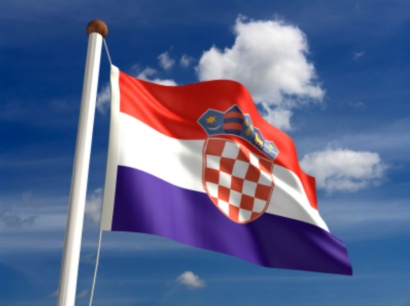 9.10.Juneći paprikaš sa kukuruznom palentom, kruh, salata10.10.Okruglice od mljevenog mesa u paradajz sosu, pire krumpir, kruh11.10.Tjestenina sa sirom14.10.Kinder-lada na kruhu, bijela kava15.10.Varivo od poriluka sa svinjetinom, kruh16.10.Kuhana junetina, umak od paradajza, pire krumpir, kruh17.10.Pečena jaja sa šunkom, salata, kruh18.10.Kukuruzna palenta sa mlijekom21.10.Pizza i sok22.10.Varivo od graška i mrkve sa mesom od pilećih prsa, kruh23.10.Pečenje od svinjetine,  krumpir salata, kruh24.10.Pileća prsa u bijelom umaku,  široki rezanci, salata od kupusa i kruh25.10.Jogurt i bio-pecivo, banana28.10.Sir s vrhnjem, kruh29.10.Varivo od kelja, krumpira i piletine, kruh30.10.Pečena piletina (batak ili zabatak), mlinci, zelena salata, kruh31.10.Paprikaš od svinjetine, kukuruzna palenta, salata  i kruh